MINIBIOBIBLIOGRAFIA (sem ultrapassar esta página)ATÉ 04 DENOVEMBROTítulo do EnsaioPseudônimo:Nome completo: CPF:Endereço:Estado:                                            CEP:Telefone com DDD:E-mail:Favor enviar ficha de inscrição e o ensaio para:academia@academiacariocadeletras.org.br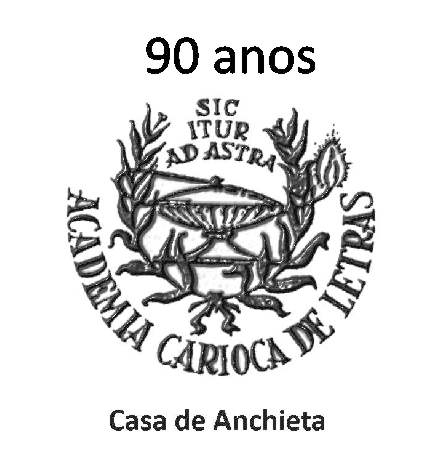 